П О С Т А Н О В Л Е Н И Е	В соответствии с Положением о наградах и почётных званиях Петропавловск-Камчатского городского округа от 24.07.2008 № 51-нд,     Решением Городской Думы Петропавловск-Камчатского городского округа от 01.06.2011 № 395-нд «О представительских расходах и расходах, связанных с приобретением подарочной и сувенирной продукции в Городской Думе Петропавловск-Камчатского городского округа»,     ПОСТАНОВЛЯЮ:за многолетний плодотворный труд, значительные успехи в организации работы по дополнительному образованию детей и в связи           с 30-летием образовательного учреждения. Наградить Почётной грамотой Главы Петропавловск-Камчатского городского округа (в рамке):ГлаваПетропавловск-Камчатского городского округа                                                                               В.А. Семчев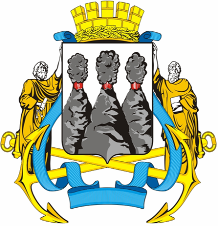 ГЛАВАПЕТРОПАВЛОВСК-КАМЧАТСКОГОГОРОДСКОГО ОКРУГА « 21 » ноября  2011 г. № 63О награждении работников МБОУ ДОД ЦВР  АбакумовуЕлену Ивановну- педагога дополнительного образования   муниципального бюджетного образовательного учреждения дополнительного образования детей «Центр внешкольной работы»;ДанилинуОксану АнатольевнуЗиблуюОксану Ивановну- заведующую отделом художественного творчества и профориентации   муниципального бюджетного образовательного учреждения дополнительного образования детей «Центр внешкольной работы»;- педагога дополнительного образования   муниципального бюджетного образовательного учреждения дополнительного образования детей «Центр внешкольной работы»;Зеленчук Наталию Ивановну- педагога дополнительного образования   муниципального бюджетного образовательного учреждения дополнительного образования детей «Центр внешкольной работы»;ЗудинаВладимира Ивановича- педагога дополнительного образования   муниципального бюджетного образовательного учреждения дополнительного образования детей «Центр внешкольной работы»;Сорокину Галину Николаевну-заместителя директора по учебно-воспитательной работе муниципального бюджетного образовательного учреждения дополнительного образования детей «Центр внешкольной работы»;СуббочевуМарину Васильевну- заместителя директора по учебно-досуговой работе муниципального бюджетного образовательного учреждения дополнительного образования детей «Центр внешкольной работы»;ПеченинуТатьяну Валентиновну- заместителя директора по административно-хозяйственной работе муниципального бюджетного образовательного учреждения дополнительного образования детей «Центр внешкольной работы»;МасалитинуАлександру Викторовну- методиста муниципального бюджетного образовательного учреждения дополнительного образования детей «Центр внешкольной работы»;НовиковуСветлану Вячеславовну- методиста муниципального бюджетного образовательного учреждения дополнительного образования детей «Центр внешкольной работы»;МежовуЛарису Андреевну- методиста муниципального бюджетного образовательного учреждения дополнительного образования детей «Центр внешкольной работы»;ТураевуТамару Альфредовну- методиста муниципального бюджетного образовательного учреждения дополнительного образования детей «Центр внешкольной работы».